Проект «Развитие познавательно- исследовательской продуктивной (конструктивной) деятельности»Автор проекта:Корнева Светлана АлександровнаТема: Виды конструирования в группах среднего возраста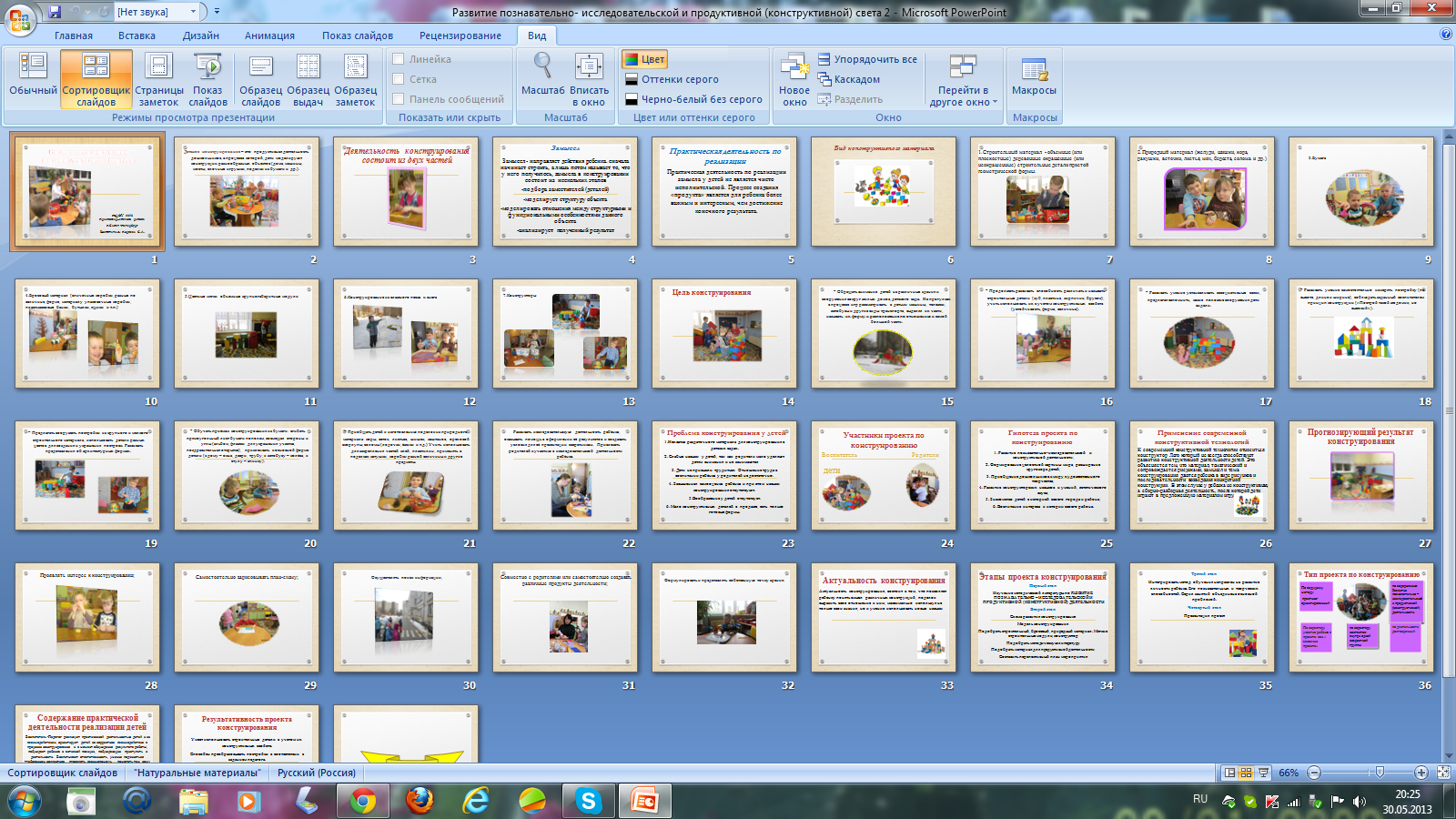 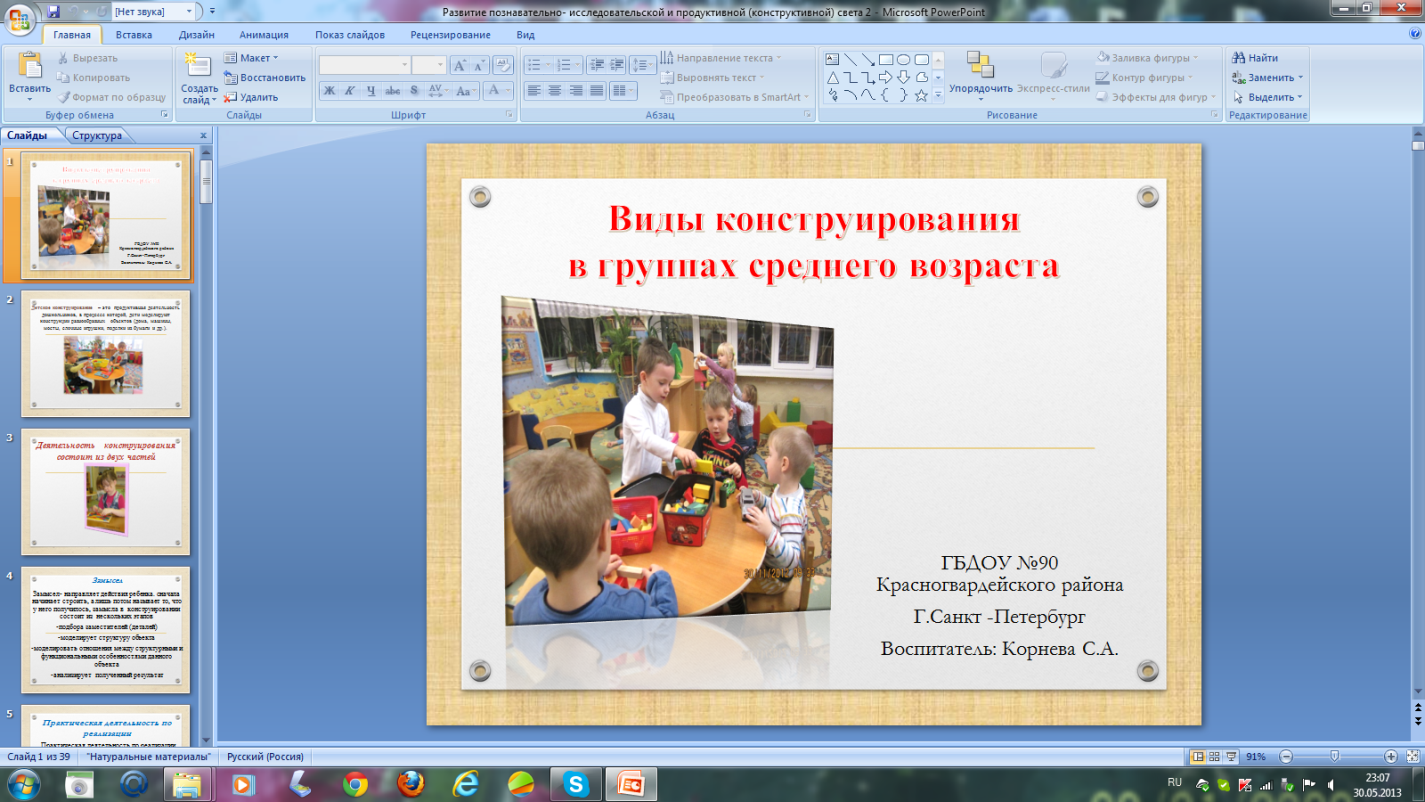 Детское конструирование – это  продуктивная деятельность дошкольников, в процессе которой, дети моделируют конструкции разнообразных  объектов (дома, машины, мосты, елочные игрушки, поделки из бумаги и др.).Деятельность   конструирования состоит из двух частейЗамыселЗамысел- направляет действия ребенка. сначала начинает строить, а лишь потом называет то, что у него получилось, замысла в  конструировании  состоит из  нескольких этапов-подбора заместителей (деталей)-моделирует структуру объекта-моделировать отношения между структурными и функциональными особенностями данного объекта-анализирует  полученный результатТип проекта по конструированию-По ведущему методу: практико-ориентированный-По характеру участия ребёнка в проекте: как « заказчик проекта»-По характеру контактов: внутри одной возрастной группы-По содержанию: Развитие познавательно – исследовательской и продуктивной (конструктивной) деятельности.-По длительности долгосрочныйУчастники проекта по конструированиюВоспитательРодителиДетиГипотеза проекта по конструированию1. Развитие познавательно-исследовательской и   конструктивной деятельности;2. Формирование целостной картины мира, расширение кругозора детей;3. Приобщение дошкольников к миру художественного творчества;4. Развитие конструкторских навыков и умений, эстетического вкуса;5. Знакомство детей с историей своего города и района; 6. Воспитание интереса к истории своего района.Практическая деятельность по реализацииПрактическая деятельность по реализации замысла у детей не является чисто исполнительской. Процесс создания «продукта» является для ребенка более важным и интересным, чем достижение конечного результата. Актуальность  конструированияАктуальность  конструирования, состоит в том, что позволяет ребенку понять смысл различных конструкций, поделок  выразить свое отношение к ним, максимально используя не только свои знания, но и умение использовать новые навыки Вид конструктивного материала1.Строительный материал  - объемные (или плоскостные) деревянные окрашенные (или неокрашенные) строительные детали простой геометрической формы.2.Природный материал (желуди, шишки, кора, ракушки, веточки, листья, мох, береста, солома  и др.)3.Бумага4.Бросовый материал (спичечные коробки, разные по величине, форме, материалу упаковочные коробки, пластмассовые банки, бутылки, ящики и т.п.)5.Цветные мягки объемные крупногабаритные модули6.Конструирование из влажного песка и снега7.КонструкторыЦель конструирования- Обращать внимание детей на различные здания и сооружения вокруг жилых домов, детского сада. На прогулках в процессе игр рассматривать с детьми машины, тележки, автобусы и другие виды транспорта, выделяя их части, называть их форму и расположение по отношению к самой большой части.- Продолжать развивать способность различать и называть строительные детали (куб, пластина, кирпичик, брусок); учить использовать их с учетом конструктивных свойств (устойчивость, форма, величина).- Развивать умение устанавливать ассоциативные связи, предлагая вспомнить, какие похожие сооружения дети видели.- Развивать умение самостоятельно измерять постройку (по высоте, длине и ширине), соблюдать заданный воспитателем принцип конструкции («Построй такой же домик, но высокий»).- Предлагать сооружать постройки из крупного и мелкого строительного материала, использовать детали разных цветов для создания и украшения построек. Развивать представления об архитектурных формах.- Обучать приёмам конструирования из бумаги: сгибать прямоугольный лист бумаги пополам, совмещая стороны и углы (альбом, флажки для украшения участка, поздравительная открытка), приклеивать к основной форме детали (к дому – окна, двери, трубу; к автобусу – колёса, к стулу – спинку).- Приобщать детей к изготовлению поделок из природного материала: коры, веток, листьев, шишек, каштанов, ореховой скорлупы, соломы (лодочки, ёжики и т.д.) Учить использовать для закрепления частей клей, пластилин; применять в поделках катушки, коробки разной величины и другие предметы.-Развивать исследовательскую деятельность ребёнка, оказывать помощь в оформлении её результатов и создавать условия для её презентации сверстникам. Привлекать родителей к участию в исследовательской деятельности ребёнка.Проблема конструирования у детей1.Нехватка раздаточного материала для конструирования в детских садах.2. Слабые навыки у детей, так как родители мало уделяют детям внимания и не занимаются3. Дети не привыкли трудиться. Отношение труда в воспитании ребёнка у родителей не достаточно.4. Завышенная самооценка ребёнка и при этом навыки конструирования отсутствуют.5.Воображение у детей отсутствует.6. Мало конструктивных деталей в  продаже, есть только готовые формы. Применение современной конструктивной технологийК современной конструктивной технологии относиться конструктор Лего который не всегда способствуют развитию конструктивной деятельности детей. Это объясняется тем, что материал, тематический и сопровождается рисунками, замысел и тема конструирования даются ребенка в виде рисунков и последовательности  возведения конкретной конструкции. В этом случае у ребенка не конструктивная, а сборно-разборная деятельность, после которой дети играют в предложенную материалом игру.Прогнозирующий результат конструированияПроявлять интерес к конструированию;Самостоятельно зарисовывать план-схему;Осуществлять поиск информации;Совместно с родителями или самостоятельно создавать различные продукты деятельности;Формулировать и представлять собственную точку зренияЭтапы  проекта конструированияПервый этапИзучение методической литературы по РАЗВИТИЕ ПОЗНАВАТЕЛЬНО – ИССЛЕДОВАТЕЛЬСКОЙ И ПРОДУКТИВНОЙ (КОНСТРУКТИВНОЙ) ДЕЯТЕЛЬНОСТИВторой этапСхема развития конструированияМодель конструированияПодобрать строительный, бросовый, природный материал. Мягкие строительные модули, конструкторПодобрать методическую литературуПодобрать материал для продуктивной деятельностиСоставить перспективный план мероприятияТретий этапИнтегрировать метод обучения направлен на развитие личности ребёнка. Его познавательных и творческих способностей. Серия занятий объединена основной проблемой.Четвертый этапПрезентация проектСодержание практической деятельности реализации детей-Воспитатель -Педагог реализует практической деятельностью детей и их  взаимодействием, ориентирует детей на корректное взаимодействие в процессе конструирования и в момент обсуждения результата работы,  побуждает  ребенка к активной позиции, побуждающие приступить к деятельности.  Воспитывает ответственность, умение подчиняться требованиям коллектива,  проявлять взаимопомощь,   помогать тем, кому трудно, находить способы самовыражения. -Родители совместно с детьми изготавливают поделки из природного и бросового материала, и активно принимают участие в конкурсах на разную тематику.-Дети создают модель Результативность проекта конструированияУмеет использовать строительные детали с учетом их конструктивных свойств.Способен преобразовывать постройки в соответствии с заданием педагога.Умеет сгибать прямоугольный лист бумаги пополам.